Alta Via 1-10 in the Dolomite'sAlta Via 1 - 150 km, 12 Days:· This is the classic and easiest route and runs from Lago di Braies, BZ down to Belluno, BL, cutting across the heart of the Veneto Regions Dolomiti Mountains north to south.·Alta Via 2 - 185 km, 14 Days: Also one of the older classic routes the Alta Via 2 is a bit longer and more difficult then the Alta Via 1.· Starting in Bressanone, BZ and running south to Feltre, BL the route is almost all within the Trentino-Alto Adige region.· The route passes over the Putia, Odie, Puez, Sella, Marmolada, Pale di San Martino, and Feltrine mountain groups of the Dolomiti.·Alta Via 3 - 120 km, 10 Days:· Also known as Alta Via dei Camosci this route starts in Dobbiaco, BZ and ends in Longarone, BL.· The route passes through the Dolomiti di Braies, Cristallo, Sorapiss, Marmarole, Pelmo and Bosconero mountain groups.· The route is one of the more difficult.Alta Via 4 - 90 km, 8 Days:· Alta Via di Grohman starts in San Cadido, BZ and ends in Pieve di Cadore, BL in the Veneto.· The route passes through the mountain groups of Tre Cime di Lavaredo, Cadidni di Misurina, Sorapiss, Marmarole, and the l'Anelao.· The route is challenging and has some fixed lines on some sections.Alta Via 5 - 100 km, 9 Days:· Alta Via di Tiziano connects Sesto, BZ with Pieve di Cadore BL and crosses the Sesto, Marmarole, Sorapiss and l'Antelao Dolomiti mountain groupsAlta Via 6 - 190 km, 14 Days: Also called the Alta Via dei Silenzi this route starts in Sappada, BL and ends in Vittorio Veneto, TV and traveres the d'Oltre Piave Dolomiti and the Carniche of the Prealpi.· The mountains are not as rugged as other routes but there are long sections that are isolated and not very frequented.Alta Via 7 - 35 + 75 km, 9 Days:· This route is divided into two sections that traverse the Col Nudo and Calallo Mountains of the Prealpi and sections of the Oltre Piave Dolomiti and then over to the Col Visentin Mountains down to the Veneto Plain.· The first section is very remote.Alta Via 8 - 63 km, 4 Day:· This route was developed to showcase the western Dolomiti and starts in·Bessanone, BZ and ending in Salorno, TO.· This is a easy route that passes through the Putia, Odle, Sciliar, Catinaccio, Latemar and hills in the d'Ega valley.Alta Via 9 - 90 km, 12 Days:· This is the only alta via that runs west to east, rather than north to south.· The route starts in Bolzano, BZ and ends in Santo Stefano di Cadore, BL crossing the Sciliar, Catinaccio, Sella, Fanis, Tofane, Cristallo and Sesto Dolomiti.Alta Via 10 - 115 km, 16 Days:· This is the only alta via on the western side of the Adige valley and runs from Bolzano, BZ to Gardone Riviera, BG, on Lake Garda.· The route passes through the Mandola, Mountains, The Brenta Dolomiti, and the Cadria and Caploner mountains.· This route included the ferrata della Bocchette of the Brenta Dolomiti but these routes can be by passed.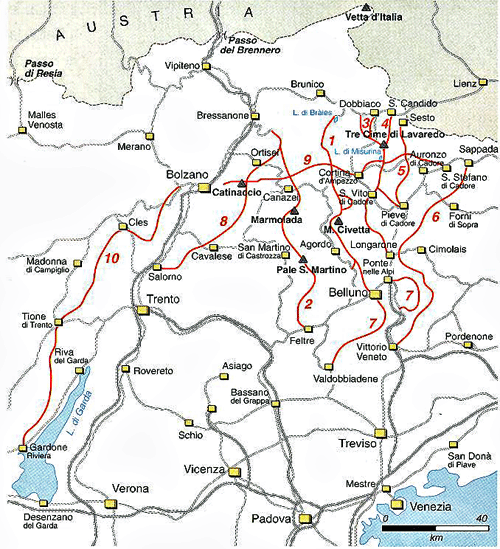 Trail#NameStarting PointEnd PointLengthDurationAV 1Via ClassicoLago di BraiesBelluno150km13 daysAV 2Via delle LegendeBrixen / BressanoneFeltre185km15 daysAV 3Via dei CamosciToblach / DobbiacoLongarone120km10 daysAV 4Via GrohmannInnichen / San CandidoPieve di Cadore90km8 daysAV 5Via di TizianoSexten / SestoPieve di Cadore100km10 daysAV 6Via dei SilenziSappadaVittorio Veneto190km14 daysAV 7Via di Lothar PaterasPieve d’AlpagoSegusino110km11 daysAV 8Via PanoramicaBrixen / BressanoneSalurn / Salorno63km4 daysAV 9Via TransversaleBozen / BolzanoSanto Stefano di Cadore180km14 daysAV 10JudikarienhöhenwegBozen / BolzanoLago di Garda200km18 days